Town of Poland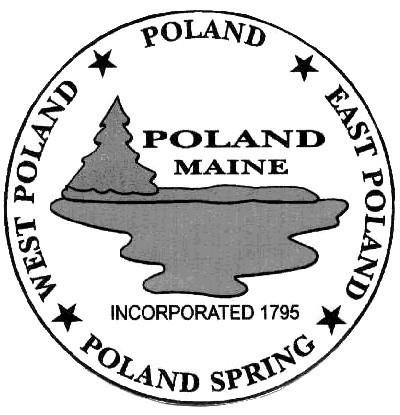 Plow Truck ChassisRequest for ProposalsThe Town of Poland is accepting bids for a new ten (10) wheeled truck chassis to be used as a plow/sander/dump truck for the next 15 years at our Public Works Department. The truck will be outfitted with an 11' reversible plow, a 10' right hand wing, and a 13' all-season dump/sander body combo in a separate bid.  The specs for these items are attached and your chassis must accommodate without modification. Bid price shall include a 5 year extended emissions warranty. All warranty’s start upon truck delivery to the Town of Poland from the body outfitter not when chassis is delivered.  The enclosed bid form must be used. Companies submitting bids must submit them in sealed envelopes with “Plow Truck Chassis Bid” clearly printed on the exterior. All bids must be delivered to the town office no later than: January 5, 2023 - 11:00 AM,at which time they will be opened and read publicly in the Town Office Conference room.   The Board of Selectpersons will consider proposals on, January 17, 2023 at 7:00 PM in the Town Office conference room.  Any questions regarding specifications should be directed to Adam Strout, Public Works Director @ (207) 998-2570, or astrout@polandtownoffice.org.  The Town of Poland reserves the right to reject any or all bids.TOWN OF POLANDREQUEST FOR PROPOSALS FOR PLOW TRUCK CHASSISBID FORM - 2022Company:___________________________________________________________________Primary Contact:______________________________ Primary Phone:  __________________Address: ________________________________________________________________________________________________________________________________________________E-Mail Address: ______________________________________________________________Please circle YES or NO on the following specifications.  Any no answers must be accompanied with the spec number and the deviation or substitution:
ENGINE:										yes            noDiesel inline 6 cylinder with a minimum 470 HP @1700 RPMS,                                  1650 lb-ft Torque @ 1000 RPMS.TRANSMISSION MANUAL:								yes            no{Fuller RTO (F)-1698LL} 10 Speed Manual; Double Lo With Overdrive,  		 Internal Lube Pump with Air Shift.CLUTCH:										yes            noManual adjustment, 2 Plate Ceramic, 15.5" Diameter, 7 Spring Mechanical 	Pull-Type Control with a Minimum of 1700 lb-ft Torque Capacity.AXLE, FRONT NON-DRIVING:								yes            noSet forward / Wide Track, I-Beam type, 20,000 lb capacity minimum. AXLE, REAR, TANDEM:								yes            noSingle Reduction, Standard Width, 46,000-lb Capacity Minimum With Driver Controlled Locking Differential in both Forward-Rear and Rear-Rear Axle with a Gear Ratio of 5.63.TIRE FRONT:										yes            no(2) 425/65 R22.5 Load Range L  HTC1 (CONTINENTAL), All- Position.TIRE REAR:										yes            no(8) 12R22.5 Load Range H HSC1 (CONTINENTAL), 482 rev/mile, All-Position.SUSPENSION, REAR, TANDEM:							yes            no{Hendrickson HMX-460-54} Walking Beam Type 54" Axle Spacing;46,000 lb Capacity Minimum with Rubber End Bushings, Transverse Torque Rods, and Less Shock Absorbers.CAB PAINT:										yes            noSchool Bus Yellow. Basecoat Clear CoatCHASSIS:										yes            no126" CTA, and 75.00 Axle to Frame. FRAME RAILS:										yes            noHeaviest Single Frame available Only, Double Frame will not be accepted. Heat Treated Alloy Steel (120,000 PSI Yield); Must have 34" clear on outside frame behind cab Right Side, and 48" on Left Side.Please list frame size and thickness: ___________________________________________________________BUMPER,FRONT: 									yes            noSteel, Swept Back; Painted Black.FRAME EXTENSION, FRONT:								yes            noIntegral; 20" In Front of Grille.SUSPENSION, FRONT SPRING:							yes            noParabolic, Taper Leaf; 20,000-lb Capacity minimum with Shock Absorbers,Maintenance-free Rubber Spring Pin Bushings, andAir Bag Driver Controlled Right Side Only. BRAKE SYSTEM:									yes            noAir Dual System for Straight Truck Applications to include; All Brake Lines,Color and Size Coded Nylon, Twist-type Drain Valves, Dual Air Gauges,Parking Brake Control Yellow Knob, Parking Brake Valve Control for Truck,2 Quick Release Valves on Rear Axles for Spring Brake Release, Spring BrakeModulator Valve with Relay Valve.Slack Adjuster, All, Automatic with 5/16 Square Head Adjuster.No "Clutch-Style Adjusters" will be acceptable.BRAKES, FRONT:									yes            no Air 16.5" x 6", Brake Shoes with 24 SQ IN Chambers.BRAKES, REAR:									yes            noAir 16.5" x 7.0" with 30/30 Long Stroke Brake Chambers,and Spring Actuated Parking Brakes @ all wheels.	AIR DRYER:										yes            noBendix AD-IP with Heater, Located Inside Left Rail behind Cab.AIR COMPRESSOR:									yes            no15.9 CFM Capacity or Greater.STEERING COLUMN:									yes            noTilting and Telescoping.STEERING WHEEL:									yes            no18" STEERING GEAR:									yes            noDual Steering Boxes.EXHAUST SYSTEM:									yes            noHorizontal After Treatment Device, Frame Mounted Right Side under Cab,with Single Vertical Tail Pipe, Frame Mounted Right Side Back of Cab.ENGINE COMPRESSION BRAKE:							yes            noWith Selector Switch and On/Off Switch.ELECTRICAL SYSTEM:									yes            no12-Volt, Fuses, SAE Blade-Type, Hazard Switch, Headlights (2) Sealed Beam,Jump Start Stud Located on Positive Terminal of Outermost Battery,Parking Light Integral with Front Turn Signal and Rear Tail Light, Starter Switch Electric, Key Operated, Stop, Turn, Tail & B/U Lights Dual,Rear, Combination with Reflector, Turn Signal Switch Self-Cancelling,Windshield Wiper Switch 2-Speed with Wash and Intermittent Feature, Windshield Wipers Single Motor, Electric, Wiring, Chassis Color Coded and or Continuously Numbered. With master battery disconnect switch.ALTERNATOR:										yes            no12-Volt 160 Amp. Capacity Minimum.TAIL LIGHT WIRING:									yes            noFor Standard L and R Tail lights, With Extra Cable to Allow Wiringof Body Lights.AUXILLARY HARNESS:								yes            no3.0' for Auxiliary Front Head Lights and Turn Signals for Front Plow Applications. TRAILER CONNECTION SOCKET:							yes            no7-Way, Mounted at Rear of Frame, Wired for Turn Signals Independent ofStop, Compatible With Trailers That Have Amber or Side Turn Lamps.HORN:											yes            noElectric Disc Style.BATTERY BOX:									yes            noSteel with Plastic Cover, 18" Wide, 3, or 4 Battery Capacity, Mounted Right Side Back of Cab and No closer than 34" from rear of cab or in cab under passenger seat.CLEARANCE/MARKER LIGHTS:							yes            no(5) Amber LED Lights, Cab or Sunshade.BODY CIRCUITS:									yes            noWith 6 Switches in Instrument Panel.HORN:											yes            noAir, (2) Single Tone, Roof Mounted.CIRCUIT BREAKERS:									yes            noManual- Reset, (Main Panel) SAE Type lll With Trip Indicators, Replaces All Fuses Except For 5-Amp Fuses.TURN SIGNALS:									yes            noFront Includes LED Side Turn Lights Mounted on Fender/Body.FENDER EXTENSIONS:								yes            noRubber.GRILLE:										yes            noStationary.INSULATION:										yes            noPanels for Sound Abatement.FRONT HOOD:										yes            noTilting Fiberglass with provision for checking engine oil and coolant without tilting.ANTI-FREEZE:										yes            noRed, Extended Life Coolant; To -40 Degrees F / -40 Degrees C, Freeze Protection.PTO EFFECTS, Engine Front:								yes            noIncluding Adapter Plate on Engine Front Mounted.BLOCK HEATER ENGINE:								yes            no120V/1500W; and Includes: Block Heater Socket Receptacle Type; Mounted below Drivers Door.AIR CLEANER:										yes            noSingle Element with Air Cleaner Restriction Gauges.DEF TANK:										yes            noFrame Mounted Outside Left Rail, Under Cab.FUEL/WATER SEPARATOR:								yes            no{Davco Fuel Pro 382} With Fuel Heated Fuel Heater, Thermostatic FuelTemperature Control, Mounted in Standard Position, Includes Water-In-Fuel Light.FUEL TANK:										yes            noPolished Aluminum, 50 Gallon minimum, Mounted Left Side, Under Cab with Stainless Straps.GAUGE CLUSTER:									yes            no(6) Engine Oil Pressure, Water temperature, Fuel, Tachometer, Voltmeter, Def. Fluid Level.WARNING SYSTEM:									yes            noLow Fuel, Low Oil Pressure, High Engine Coolant Temp, and Low Battery Voltage (Visual and Audible).SEAT, DRIVER:										yes            noCloth Center Vinyl Sides Air Suspension, High Back with Integral Headrest andRight Arm RestMIRROR, CONVEX, HOOD MOUNTED:  						yes            no(2) Heated, Left and Right Sides.SEAT, PASSENGER:									yes            noNon-Suspension, Fixed Back, Mirrors:										yes            no(2) Rectangular, Thermostatically Controlled Heated Headswith Convex Both Sides.AIR CONDITIONER:									yes            noWith Integral heater & Defroster.WINDOW POWER: 									yes            no(2) and Power door Locks, Left and Right Doors.AM/FM RADIO:									yes            noWith Blue-Tooth Capability.CONSOLE OVERHEAD:								yes            noWith Storage Pockets and Radio Pocket.FLOOR COVERING:									yes            noRubber.SUN VISOR:										yes            no(2) Padded Vinyl with Driver Side Toll Ticket Strap, Integral to Console.EXTERIOR CAB SUNVISOR:								yes            noCAB REAR SUSPENSION:								yes            noAir Bag Type.WHEELS, FRONT:									yes            no12.25 x 22.5, Polished Aluminum, 10 Stud, Hub-Piloted, Flanged NutWHEELS, REAR:									yes            no1/2" Thick, Dual Disc: 22.5 x 9.00, Powdered Coated White Steel, 10-Stud.5 year extended emissions warranty:						yes	   no Software:CD Parts Manual									yes	    no					TRIANGLE REFLECTORS & 5 lb. FIRE EXTINGUISHER:				yes            no	TOTAL PRICE FOR COMPLETE CHASSIS INCLUDING DELIVERY:  _____________________NUMBER OF CALENDAR DAYS REQUIRED FROM AWARD DATE TO DELIVER:  ________ SIGNATURE OF REP COMPLETING FORM:  ________________________________________PRINTED NAME OF REP COMPLETING FORM:  _____________________________________